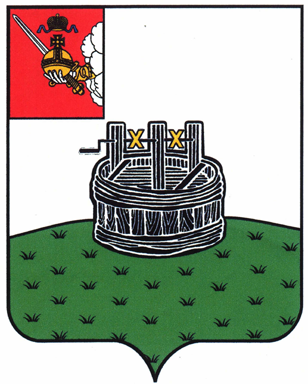 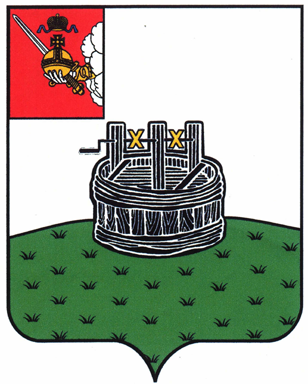 АДМИНИСТРАЦИЯ ГРЯЗОВЕЦКОГО МУНИЦИПАЛЬНОГО ОКРУГАП О С Т А Н О В Л Е Н И Е                                г. Грязовец  О внесении изменений в постановление администрации Грязовецкого муниципального района от 16.11.2022 № 627 «Об утверждении муниципальной программы «Благоустройство территории Грязовекого муниципального округа на 2023-2030 годы»С целью актуализации перечня общественных территорий, подлежащих благоустройству,Администрация Грязовецкого муниципального округа ПОСТАНОВЛЯЕТ:1. Внести в приложение к постановлению администрации Грязовецкого муниципального района от 16.11.2022 № 627 «Об утверждении муниципальной программы «Благоустройство территории Грязовецкого муниципального округа                   на 2023-2030 годы» следующие изменения:1.1. в приложении 5 к муниципальной программе строку 14 приложения 2                 к подпрограмме 2 «Адресный перечень общественных территорий» изложить                             в следующей редакции:« ».2. Настоящее постановление вступает в силу со дня его подписания, подлежит размещению на официальном сайте Грязовецкого муниципального округа.Глава Грязовецкого муниципального округа                                              С.А. Фёкличев22.05.2023№ 109714Благоустройство тротуара по ул. Ленина в г. Грязовец (от ул. Комсо-мольская до ул. Гражданская), (от ул. Беляева до ул. Пылаевых)2023